 Nr.31742   din data de 11 noiembrie  2022M I N U T Aședinței de îndată a Consiliului Local al Municipiului Dej  încheiată azi, 11 noiembrie 2022, convocată în conformitate cu prevederile art. 133, alin. (2) și 134 alin (1) și (2)  din Ordonanța de Urgență Nr. 57/2019, conform Dispoziției Primarului Nr. 1.447 din data de10 noiembrie  2022,		                   Lucrările se vor desfășura on-line, cu următoareaORDINE DE ZI:Proiect de hotărâre privind aprobarea indicatorilor tehnico-economici și finanțarea multianuală pentru obiectivul de investiții: “Amenajare parcare Strada Carpați în Municipiul Dej, județul Cluj”.Proiect de hotărâre privind însușirea și actualizarea Poziției Nr. 55 din Inventarul bunurilor care aparțin domeniului public al Municipiului Dej, atestat prin Hotărârea Guvernului Nr. 969/2002, conform Anexei.Proiect de hotărâre privind însușirea și actualizarea Poziției Nr. 56 din Inventarul bunurilor care aparțin domeniului public al Municipiului Dej, atestat prin Hotărârea Guvernului Nr. 969/2002, conform Anexei.Proiect de hotărâre privind însușirea și actualizarea Poziției Nr. 57 din Inventarul bunurilor care aparțin domeniului public al municipiului Dej, atestat prin Hotărârea Guvernului Nr. 969/2002, conform Anexei.Proiect de hotărâre privind însușirea și actualizarea Poziției Nr. 58 din Inventarul bunurilor care aparțin domeniului public al municipiului Dej, atestat prin Hotărârea Guvernului Nr. 969/2002, conform Anexei.Proiect de hotărâre privind însușirea documentației cadastrale de parcelare forțată a imobilului înscris în C.F.  Nr. 50687 Dej, C.F. Nr. 52809 Dej, C:F.  Nr. 51440 Dej, C.F. Nr. 59888 Dej cuprins la Poziția Nr. 55, Poziția Nr. 56, Poziția Nr. 57, Poziția Nr. 58 din Inventarul bunurilor care aparțin domeniului public al Municipiului Dej, atestat prin Hotărârea Guvernului Nr. 969/2002, conform Anexei.La începutul ședinței au fost prezenți 16 consilieri, domnul Primar Morar Costan, doamna Secretar General al Municipiului Dej. Pe parcursul ședinței, de la punctul nr.1 al ordinii de zi , s-au alăturat ședinței domnii consilieri - Butuza Marius și Radu Emilian..A lipsit motivat domnul consilier Itu Mircea Vsaile.Ședința publică este condusă de domnul consilier Stan Daniel, ședința fiind legal constituită. Consilierii au fost convocați prin Adresa Nr. 31.515 din data de 10 noiembrie 2022.Președintele de ședință, domnul consilier Stan daniel  supune spre aprobare:  Ordinea de zi a ședinței de îndată din data de 11 noiembrie  2022, care este votată  cu 16 voturi  ”pentru”.În cadrul ședinței s-au aprobat :H O T Ă R Â R E A  Nr.  128din data de 11 noiembrie  2022privind aprobarea indicatorilor tehnico-economici și finanțarea multianuală pentru obiectivul de investiții: “Amenajare parcare Strada Carpați în Municipiul Dej, județul Cluj Votat  cu 17 voturi ”pentru”, 1 vot împotrivă doamna consilier Haitonic Teodora Stela.H O T Ă R Â R E A  Nr.  129din data de 11 noiembrie  2022privind aprobarea însușirea și actualizarea Poziției Nr. 55 din Inventarul bunurilor care aparțin domeniului public al Municipiului Dej, atestat prin Hotărârea Guvernului Nr. 969/2002, conform Anexei    	Votat  cu 15 voturi ”pentru”, 1 vot împotrivă Haitonic Teodora Stela , 2 abțineri domnii consilșieri Severin Paul Mihai și Butuza Marius Cornel. H O T Ă R Â R E A  Nr.  130din data de 11 noiembrie  2022privind însușirea și actualizarea Poziției Nr. 56 din Inventarul bunurilor care aparțin domeniului public al Municipiului Dej, atestat prin Hotărârea Guvernului Nr. 969/2002, conform Anexei.Votat  cu 15 voturi ”pentru”.,1 vot împotrivă Haitonic Teodora Stela  2 abțineri Severin Paul Mihai și Butuza Marius Cornel.H O T Ă R Â R E A  Nr.  131din data de 11 noiembrie  2022privind  însușirea și actualizarea Poziției Nr. 57 din Inventarul bunurilor care aparțin domeniului public al municipiului Dej, atestat prin Hotărârea Guvernului Nr. 969/2002, conform Anexei.Votat  cu 15 voturi ”pentru”, 3 abțineri Severin Paul Mihai, Butuza Marius Cornel și Haitonic Teodora Stela.H O T Ă R Â R E A  Nr.  132din data de 11 noiembrie  2022privind însușirea și actualizarea Poziției Nr. 58 din Inventarul bunurilor care aparțin domeniului public al municipiului Dej, atestat prin Hotărârea Guvernului Nr. 969/2002, conform Anexei.Votat  cu 15  voturi ”pentru”1 vot împotrivă, 2 abțineri.H O T Ă R Â R E A  Nr.  133din data de 11 noiembrie  2022privind însușirea documentației cadastrale de parcelare forțată a imobilului înscris în C.F.  Nr. 50687 Dej, C.F. Nr. 52809 Dej, C:F.  Nr. 51440 Dej, C.F. Nr. 59888 Dej cuprins la Poziția Nr. 55, Poziția Nr. 56, Poziția Nr. 57, Poziția Nr. 58 din Inventarul bunurilor care aparțin domeniului public al Municipiului Dej, atestat prin Hotărârea Guvernului Nr. 969/2002, conform Anexei.Votat  cu 15 voturi ”pentru”,1 vot împotrivă Haitonic Teodora Stela , 2 abțineri Severin Paul Mihai și Butuza Marius Cornel.În conformitate cu dispozițiile art. 11 din Legea Nr. 52/2003 privind transparența decizională în administrația publică, republicată, cu modificările și completările ulterioare, minuta se publică la sediul și pe site-ul Primăriei Municipiului Dej.          Președinte de ședință,                                  Secretar General al Municipiului Dej,                  Stan Daniel                                                      Jr. Pop Cristina           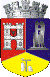 ROMÂNIAJUDEŢUL CLUJCONSILIUL LOCAL AL MUNICIPIULUI DEJStr. 1 Mai nr. 2, Tel.: 0264/211790*, Fax 0264/223260, E-mail: primaria@dej.ro 